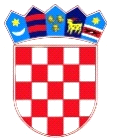 REPUBLIKA HRVATSKA                                                   DUBROVAČKO-NERETVANSKA  ŽUPANIJA OPĆINA TRPANJOPĆINSKO VIJEĆE	                                                                                                                                                                       Klasa: 021-05/20-01/18		                                   Urbroj: 2117/07-05/01-20-20                                                             Z A P I S N I K                                                               sa 20. (dvadesete) sjednice Općinskog vijeća                                             O P Ć I N E   T R P A N JMjesto održavanja: Prostorije Općine Trpanj, Vijećnica ,Datum održavanja:   18. veljače  2020. godine .Vrijeme održavanja: od  14,00 h do 14,45 hPredsjednik Općinskog Vijeća Josip Nesanović (u daljnjem tekstu : predsjednik)    pozdravlja i utvrđuje da su sjednici Općinskog Vijeća ( u daljnjem tekstu : Vijeće) NAZOČNI : Antonija Mirko, Dijana Grlica, Nenad Tomić, Jakov Begović, Tonči JelašIZOČNI: Jakov Milinović, Davor Jurišić, Joško MačelaOSTALI NAZOČNI: Jakša Franković – načelnik općine Trpanj, Nada Ivanković, pročelnica JUO, Renata Ivandić, dir. Komunalno Trpanj d.o.o.,   Predsjednik Vijeća predlaže slijedeći         D N E V N I    R E D        1. Donošenje Odluke o suglasnosti za provedbu ulaganja na području Općine            Trpanj        2. Donošenje Odluke o ustrojstvu Jedinstvenog upravnog odjela Općine TrpanjVijećnik Jakov Begović pita zbog čega nema točke dnevnog reda  - Aktualni sat.Pročelnica Nada Ivanković pojašnjava značenje i ulogu  aktualnog sata, te dodaje kako je ova sjednica sazvana zbog hitnosti rasprave i donošenja Odluke predložene 1. točkom                                                                                                                                                                                                                                                                                                                                                                                                                                                                                                                                                                                                                                                                       prijedloga dnevnog reda, a ubrzo će se održati u skorom periodu nova sjednica, na kojoj će, kako je i uobičajeno,  aktualni sat biti na dnevnom redu.Vijećnik Begović postavlja upit zašto nema točke dnevnog reda „Aktualni sat“ na što mu je pročelnica i predsjednik pojasnio da je današnja sjednica sazvana zbog žurnosti donošenja odluke po točki 1. Dnevnog reda, a da će uskoro biti nova sjednica Vijeća na kojoj će biti i točka dnevnog reda „Aktualni sat“ kao i uvijek do sada.Vijećnik Begović ne prihvaća objašnjenje i nastavlja diskusiju navodeći da je potrebno češće kontaktirati vijećnike, te se saslušaju njihovi prijedlozi ( zapažanja sa terena)  te primjedbe i preporuke uvaže kako bi se eventualni problemi bolje rješavali uz pomoć komunalnog redarstva.   Vijećnik Begović nadalje s predsjednikom i vijećnicima diskutira oko komunalnog reda, te o vlasničkom pravu i pojedinačnim problemima nad pojedinim nekretninama. Postavlja pitanje  Načelniku zašto Općina nije prodala Aleksu Birkestocku magazin u Ribarskoj obali, a Načelnik odgovara kako je to trenutno nemoguće jer čestica zgrade još uvijek nije formalno uknjižena u vlasništvo Općine. Vijećnik Begović predlaže da mu se neka proda u stanju kakvo jest, bez obzira što čest.zgr. nije uknjižena.Dalje nastavlja s diskusijom o  problem oštećenja dimnjaka na zgradi koja je u suvlasništvu i Općine Trpanj u ul. K. Tomislava (između prodavaonice Veića i kuće Jurišić) a koje je potrebno sanirati. Pročelnica ističe da sve navedene primjedbe i prijedlozi vijećnika Begovića ne mogu biti predmet rasprave pod Aktualnim satom, iako ga danas i nema predloženog u dnevnom redu. Radi se o  preozbiljnim stvarima za jednu ovakvu, nepripremljenu raspravu, te predlaže da prethodno da se prije svega utvrdi pravo činjneično stanje, da vijećnik Begović iskomunicira s Načelnikom sve sporno što ima, te nakon toga da s određenim i konkretnim prijedlozima, da se ova problematika uvrsti u dnevni red neke od narednih sjednica,Nakon kraće diskusije                                                                                                                                                                                                                                                                                                                                                                                                                                                                                                                                                                                                                                                                                                                                                                                                                    donesen slijedeći ZAKLJUČAK:Utvrditi činjenično stanje, po potrebi napraviti procjenu predmetne nekretnine (magazina u ul.Ribarska obala) i iznijeti Vijeću prijedlog Na isti način postupiti I u odnosu na zgradu čiji je dimnjak oštećen a koja se nalazi u ul.K.Tomislava I u suvlasništvu je Općine Trpšanj, te potom sve elaborirati Općinskom vijeću na na nekoj od slijedećih sjednica Vijeća.Nakon toga Predjednk poziva na izjašnjavanje po predloženom dnevnom redu.Po provedenom glasovanju jednoglasno je usvojen dnevni red, te se prešlo na raspravu po točkama dnevnog reda . Ad.1.) Donošenje Odluke o suglasnosti za provedbu ulaganja na području Općine TrpanjPredsjednik upoznaje nazočne s Odlukom o suglasnosti. Ističe kako se ovom Odlukom daje suglasnost na provedbu ulaganja u projekt od velike važnosti za Općinu Trpanj , a radi se o projektu "Rekonstrukcija tržnice u Trpnju ", a sve u svrhu prijave na natječaj iz Mjere 19. - provedba LRS, Tipa Operacije 19.2.1. .Podnositelj Zahtjeva za potporu i korisnik potpore bit će Općina Trpanj. Nakon kraće diskusije provedeno je glasovanje, te je donesen slijedeći ZAKLJUČAK:Jednoglasno se donosi Odluka o suglasnosti za provedbu ulaganja na području Općine Trpanj. Ad.2) Donošenje Odluke o ustrojstvu Jedinstvenog upravnog odjela Općine TrpanjPročelnica uvodno obrazlaže pravni osnov donišenja predmetne Odluke navodeći kako se radi o odluci koju   imamo, a koju smo zadnji put uskladili sa zakonom  2004.g., te je istu valjalo uskladiti s zakonskim izmjenama koje su se od tada do danas izdogađale. Uz ovu Odluku dostavljeno je obrazloženje o razlozima donošenja te je isto elaborirano i detaljno pojašnjeno. Nakon detaljnog izvješća pročelice pristupilo se glasovanju.Nakon provedenog glasovanja donesen je slijedećiZAKLJUČAKJednoglasno se donosi Odluka o ustrojstvu Jedinstvenog upravnog odjela Općine Trpanj.Sjednica je završila u 14,30 .Zapisnik sastavila 					Predsjednik Općinskog vijećaIvana Jelaš v.r.						Josip Nesanović v.r. 